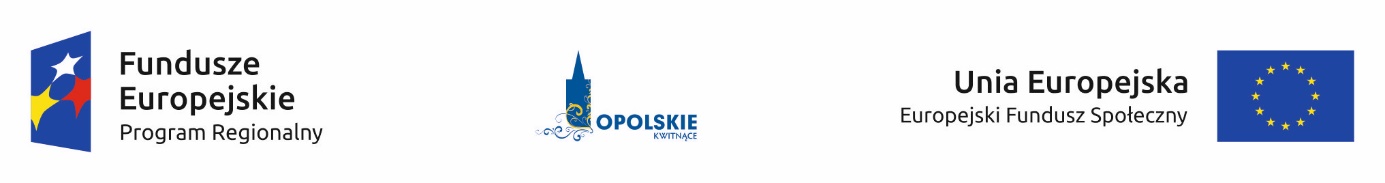 Załącznik nr 4 do decyzjiFormularz wniosku o płatnośćProjekt  Postęp rzeczowy Postęp finansowy Źródła finansowania wydatków Rozliczenie zaliczek Informacje  Załączniki  …………………………              	  (podpis i pieczęć)Wniosek za okres Wniosek za okres od do do Wniosek o zaliczkę Wniosek o zaliczkę Tak/Nie Wniosek o refundację Wniosek o refundację Tak/Nie Wniosek rozliczający zaliczkę Wniosek rozliczający zaliczkę Tak/Nie Wniosek sprawozdawczy Wniosek sprawozdawczy Tak/Nie Wniosek o płatność końcową Wniosek o płatność końcową Tak/Nie Nazwa Beneficjenta Nazwa Beneficjenta Nr umowy/decyzji/aneksu Nr umowy/decyzji/aneksu Tytuł projektu Tytuł projektu Program operacyjny Program operacyjny <Nazwa> <Nazwa> Oś priorytetowa Oś priorytetowa <Nazwa> <Nazwa> Działanie Działanie <Nazwa> <Nazwa> Poddziałanie Poddziałanie <Nazwa> <Nazwa> Wydatki kwalifikowalne Wydatki kwalifikowalne Dofinansowanie Dofinansowanie Wnioskowana kwota, w tym: Wnioskowana kwota, w tym: Zaliczka Zaliczka Refundacja Refundacja Postęp rzeczowy realizacji projektu Postęp rzeczowy realizacji projektu Zadanie Stan realizacji Zadanie 1 (…) Wskaźniki produktu Wskaźniki produktu Wskaźniki produktu Lp. Nazwa wskaźnika Jednos tka miary Wartość docelowa Wartość docelowa Wartość osiągnięta  w okresie sprawozdawczym Wartość osiągnięta  w okresie sprawozdawczym Wartość osiągnięta od początku realizacji projektu (narastająco) Wartość osiągnięta od początku realizacji projektu (narastająco) Stopień realizacji (%) Stopień realizacji (%) K K K K M M M M O O O O K K K K M M M M O O O O Wskaźniki rezultatu Wskaźniki rezultatu Wskaźniki rezultatu Lp. Nazwa wskaźni ka Jedno stka miary Wartość bazowa Wartość docelowa Wartość osiągnięta  w okresie sprawozdawczym Wartość osiągnięta  w okresie sprawozdawczym Wartość osiągnięta od początku realizacji projektu (narastająco) Wartość osiągnięta od początku realizacji projektu (narastająco) Stopień realizacji (%) Stopień realizacji (%) K K K K K M M M M M O O O O O K K K K K M M M M M O O O O O Problemy napotkane w trakcie realizacji projektu Planowany przebieg realizacji projektu  Zestawienie dokumentów potwierdzających poniesione wydatki  Zestawienie dokumentów potwierdzających poniesione wydatki  Zestawienie dokumentów potwierdzających poniesione wydatki  Zestawienie dokumentów potwierdzających poniesione wydatki  Zestawienie dokumentów potwierdzających poniesione wydatki  Zestawienie dokumentów potwierdzających poniesione wydatki  Zestawienie dokumentów potwierdzających poniesione wydatki  Zestawienie dokumentów potwierdzających poniesione wydatki  Zestawienie dokumentów potwierdzających poniesione wydatki  Zestawienie dokumentów potwierdzających poniesione wydatki  Zestawienie dokumentów potwierdzających poniesione wydatki Lp. Numer dokumentu Numer księgowy lub ewidenc yjny NIP wystawcy dokumentu/Pesel Data wystawi enia dokume ntu Data zapłaty Nazwa towaru lub usługi Numer kontra ktu Kwota dokument u brutto Kategoria kosztów – Nazwa kosztu Wydatki kwalifiko walne w tym VAT Dofinan sowanie Kategoria podlegają ca limitom Wydatki w ramach limitu Uwagi Faktura koryguj ąca Zadanie 1 [Nazwa zadania] Zadanie 1 [Nazwa zadania] Zadanie 1 [Nazwa zadania] Zadanie 1 [Nazwa zadania] Zadanie 1 [Nazwa zadania] Zadanie 1 [Nazwa zadania] Zadanie 1 [Nazwa zadania] Zadanie 1 [Nazwa zadania] Zadanie 1 [Nazwa zadania] Zadanie 1 [Nazwa zadania] Zadanie 1 [Nazwa zadania] Tak/ NieTak/ NieTak/ NieTak/ Nie Suma  Suma  Suma  Suma  Suma  Suma  Suma  Suma  Suma  Suma  Zadanie 2 [Nazwa zadania] Zadanie 2 [Nazwa zadania] Zadanie 2 [Nazwa zadania] Zadanie 2 [Nazwa zadania] Zadanie 2 [Nazwa zadania] Zadanie 2 [Nazwa zadania] Zadanie 2 [Nazwa zadania] Zadanie 2 [Nazwa zadania] Zadanie 2 [Nazwa zadania] Zadanie 2 [Nazwa zadania] Zadanie 2 [Nazwa zadania] Tak/ NieTak/ Nie Suma  Suma  Suma  Suma  Suma  Suma  Suma  Suma  Suma  Suma  Koszty pośrednie Koszty pośrednie Koszty pośrednie Koszty pośrednie Koszty pośrednie Koszty pośrednie Koszty pośrednie Koszty pośrednie Koszty pośrednie Koszty pośrednie Koszty pośrednie Tak/ NieSuma  Suma  Suma  Suma  Suma  Suma  Suma  Suma  Suma  Suma  Ogółem wydatki rzeczywiście poniesione Ogółem wydatki rzeczywiście poniesione Ogółem wydatki rzeczywiście poniesione Ogółem wydatki rzeczywiście poniesione Ogółem wydatki rzeczywiście poniesione Ogółem wydatki rzeczywiście poniesione Ogółem wydatki rzeczywiście poniesione Ogółem wydatki rzeczywiście poniesione Ogółem wydatki rzeczywiście poniesione Ogółem wydatki rzeczywiście poniesione Wydatki rozliczane ryczałtowo Wydatki rozliczane ryczałtowo Lp. Rodzaj ryczałtu Nazwa ryczałtu Informacje dotyczące ryczałtu Informacje dotyczące ryczałtu Wydatki kwalifikowalne Dofinanso wanie Kategoria podlegająca limitom Wydatki  w ramach limitu Zadanie 1 [Nazwa zadania] Zadanie 1 [Nazwa zadania] dla stawek jednostkowych Wysokość stawki  Liczba stawek dla stawek jednostkowych Suma  Suma  Zadanie 2 [Nazwa zadania] Zadanie 2 [Nazwa zadania] dla kwot ryczałtowych Nazwa wskaźnika Wartość wskaźnika dla kwot ryczałtowych dla kwot ryczałtowych Suma  Suma  Koszty pośrednie Koszty pośrednie dla kosztów pośrednich rozliczanych ryczałtem Stawka ryczałtowa (%) Stawka ryczałtowa (%) dla kosztów pośrednich rozliczanych ryczałtem Suma  Suma  Ogółem wydatki rozliczane ryczałtowoOgółem wydatki rozliczane ryczałtowowo Zwroty/korekty Zwroty/korekty Lp. Numer wniosku o płatność w ramach którego wydatek został rozliczony Zadanie Kategoria kosztów – Nazwa kosztu/ Nazwa ryczałtu Numer dokumentu Wydatki kwalifikowalne Dofinansowanie Kategoria podlegająca limitom Wydatki  w ramach limitu Uwagi/ komentarze OGÓŁEM OGÓŁEM Nazwa źródła finansowania wydatków Wydatki kwalifikowalne Środki wspólnotowe Krajowe środki publiczne, w tym: - budżet państwa - budżet jednostek samorządu terytorialnego - inne krajowe środki publiczne, w tym - Fundusz Pracy - Państwowy Fundusz Rehabilitacji Osób  Niepełnosprawnych - inne Prywatne Suma  w tym EBI Kwota dofinansowania Środki przekazane dotychczas beneficjentowi w formie zaliczki Kwota zaliczek zwróconych – niewykorzystanych Kwota zaliczek rozliczonych w poprzednich wnioskach Kwota zaliczek rozliczana bieżącym wnioskiem Kwota zaliczek pozostająca do rozliczenia  Procent rozliczenia Odsetki narosłe od środków zaliczki  w tym zwrócone do dnia sporządzenia wniosku o płatność Postęp finansowy Postęp finansowy Kategoria kosztów – Nazwa kosztu / Nazwa ryczałtu Kategoria kosztów – Nazwa kosztu / Nazwa ryczałtu Kwota wydatków określona w zakresie finansowym w umowie Kwota wydatków określona w zakresie finansowym w umowie Kwota wydatków narastająco  od początku realizacji projektu Kwota wydatków narastająco  od początku realizacji projektu Kwota wydatków objętych bieżącym wnioskiem Kwota wydatków objętych bieżącym wnioskiem % realizacji Kategoria kosztów – Nazwa kosztu / Nazwa ryczałtu Kategoria kosztów – Nazwa kosztu / Nazwa ryczałtu kwalifikowalne dofinansowanie kwalifikowalne dofinansowanie kwalifikowalne dofinansowanie % realizacji Zadanie 1 [Nazwa zadania] Zadanie 1 [Nazwa zadania] Zadanie 1 [Nazwa zadania] Zadanie 1 [Nazwa zadania] Kat. A – Nazwa kosztu A1 Kat. A – Nazwa kosztu A1 Kat. B – Nazwa kosztu B1 Kat. B – Nazwa kosztu B1 Suma Suma Zadanie 2 [Nazwa zadania] Zadanie 2 [Nazwa zadania] Zadanie 2 [Nazwa zadania] Zadanie 2 [Nazwa zadania] Kat. C – Nazwa kosztu C1 Kat. C – Nazwa kosztu C1 Nazwa ryczałtu 1 Nazwa ryczałtu 1 Suma Suma Koszty pośrednie Koszty pośrednie Koszty pośrednie Koszty pośrednie Nazwa ryczałtu 2 Nazwa ryczałtu 2 Suma Suma Ogółem w projekcie, w tym: Ogółem w projekcie, w tym: koszty bezpośrednie koszty bezpośrednie wydatki rzeczywiście poniesione wydatki rzeczywiście poniesione wydatki rozliczane ryczałtowo wydatki rozliczane ryczałtowo w ramach kategorii kosztów Kat. A w ramach kategorii kosztów Kat. B w ramach kategorii kosztów Kat. C w ramach kategorii kosztów podlegających limitom cross – financing w ramach kategorii kosztów podlegających limitom wkład rzeczowy w ramach kategorii kosztów podlegających limitom wydatki poza obszarem UE w ramach kategorii kosztów podlegających limitom środki trwałe w ramach kategorii kosztów podlegających limitom [dodatkowe limity z umowy]  Dochód Lp. Rodzaj dochodu Kwota pomniejszająca wydatki Kwota pomniejszająca dofinansowanie Suma Projekt jest realizowany zgodnie z zasadami polityk wspólnotowych Tak/Nie <w przypadku nieprzestrzegania polityk wspólnoty należy opisać, na czym polegały nieprawidłowości oraz wskazać planowane i podjęte działania naprawcze> <w przypadku nieprzestrzegania polityk wspólnoty należy opisać, na czym polegały nieprawidłowości oraz wskazać planowane i podjęte działania naprawcze> Oświadczenia beneficjenta Oświadczenia beneficjenta Ja niżej podpisany oświadczam, iż zgodnie z moją wiedzą:  wydatki wskazane we wniosku jako kwalifikowalne zostały poniesione zgodnie ze wszystkimi odpowiednimi zasadami kwalifikowania wydatków;  informacje zawarte we wniosku o płatność rzetelnie odzwierciedlają rzeczowy i finansowy postęp realizacji projektu; we wniosku o płatność nie pominięto żadnych istotnych informacji, ani nie podano nieprawdziwych informacji, które mogłyby wpłynąć na ocenę prawidłowości realizacji projektu oraz finansowego i rzeczowego postępu w realizacji projektu; jestem świadomy odpowiedzialności karnej wynikającej z art. 297 kodeksu karnego, dotyczącej poświadczania nieprawdy co do okoliczności mającej znaczenie prawne. Ja niżej podpisany oświadczam, iż zgodnie z moją wiedzą:  wydatki wskazane we wniosku jako kwalifikowalne zostały poniesione zgodnie ze wszystkimi odpowiednimi zasadami kwalifikowania wydatków;  informacje zawarte we wniosku o płatność rzetelnie odzwierciedlają rzeczowy i finansowy postęp realizacji projektu; we wniosku o płatność nie pominięto żadnych istotnych informacji, ani nie podano nieprawdziwych informacji, które mogłyby wpłynąć na ocenę prawidłowości realizacji projektu oraz finansowego i rzeczowego postępu w realizacji projektu; jestem świadomy odpowiedzialności karnej wynikającej z art. 297 kodeksu karnego, dotyczącej poświadczania nieprawdy co do okoliczności mającej znaczenie prawne. Miejsce przechowywania dokumentacji Miejsce przechowywania dokumentacji Załączam faktury lub dokumenty księgowe o równoważnej wartości dowodowej wraz z dowodami zapłaty Załączam faktury lub dokumenty księgowe o równoważnej wartości dowodowej wraz z dowodami zapłaty Tak/Nie Faktury lub dokumenty księgowe o równoważnej wartości dowodowej, wraz z dowodami zapłaty Faktury lub dokumenty księgowe o równoważnej wartości dowodowej, wraz z dowodami zapłaty Faktury lub dokumenty księgowe o równoważnej wartości dowodowej, wraz z dowodami zapłaty Lp. Załączone dokumenty Załączone dokumenty Załączam dokumenty wymienione w ww. tabeli Załączam dokumenty wymienione w ww. tabeli Załączam dokumenty wymienione w ww. tabeli Załączam dokumenty wymienione w ww. tabeli Tak/Nie Zestawienie innych dokumentów wymaganych przez Instytucję Zestawienie innych dokumentów wymaganych przez Instytucję Zestawienie innych dokumentów wymaganych przez Instytucję Zestawienie innych dokumentów wymaganych przez Instytucję Zestawienie innych dokumentów wymaganych przez Instytucję Lp. Nazwa dokumentu Nr dokumentu Data dokumentu Krótki opis 